27.04.2020  Tematyka na tydzień ,, KTO TY JESTEŚ?                                                                                                    Temat dnia; Polska- legendy                                                                                                       I 1Zabawy dowolne w kącikach domowych. Porządkowanie zabawek na wyznaczone miejsca. Pomoc rodzicom czynnościach związanych z przygotowaniem posiłków. Zabawa twórcza ,,Moje ręce pomagają .”rozwijanie  kreatywności                                                                      2.Ćwiczenia poranne  filmik  link  -   https://www.youtube.com/watch?v=2FFmLPlsFYU                                                                                                                                II 3.Słuchanie wiersza,, Ojczyzna” w. Domaradzkiego. Wyjaśnienie pojęcia ojczyzna.                                  Wszystko dokoła: dom i przedszkole, fabryczne dymy, żelazna kolej... Kwiaty przy oknie, klon koło bramy, słoneczny uśmiech kochanej mamy... I las, co cieniem dzieci zaprasza – wszystko to Polska,  Ojczyzna nasza!                                                                             Omówienie treści wiersza ukierunkowane pytaniami Rodzica z wcześniejszym wyjaśnieniem trudnych wyrazów:  Co to jest ojczyzn/  Jak ona wygląda?; Jak nazywa się nasza ojczyzna?; Jak nazywają się ludzie mieszkający w Polsce?; Jaki jest znak rozpoznawczy Polski?; Dlaczego należy kochać swój kraj?.                                                                                                                                                   4.Praca z kP3, 29 – dopasowanie zdań do obrazka, ćwiczenia w czytaniu.                               5.Ćwiczenia gimnastyczne Zumba-  zapraszam dzieci i rodziców do wspólnej zabawy        link https://www.youtube.com/watch?v=FP0wgVhUC9w                                                                                                                                                            6.Zabawy na podwórku domowym pod okiem rodziców,  rozwijanie odporności.                                                                             III 7,,.Legenda o Lechu, Czechu i Rusie”  zwrócenie uwagi na pierwszą stolicę Polski- Gniezno , obecną- Warszawa. -  link do legendy  https://www.youtube.com/watch?v=drf1k3LQ1bM                                                                                                                       8 .Prezentacja godła państwowego ze szczególnym zwróceniem uwagi na kolorystykę.  Globalne czytanie.;  godło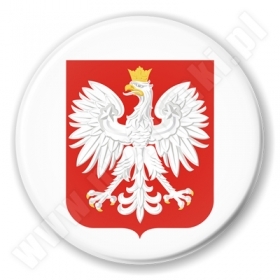 9.  Dzieci rysują po śladach godło, kolorują a następnie tną na cztery części , składają obrazek w całość i  naklejają na kartkę   ( obrazek do wydruku ),  zadanie z Rodzicem!                                             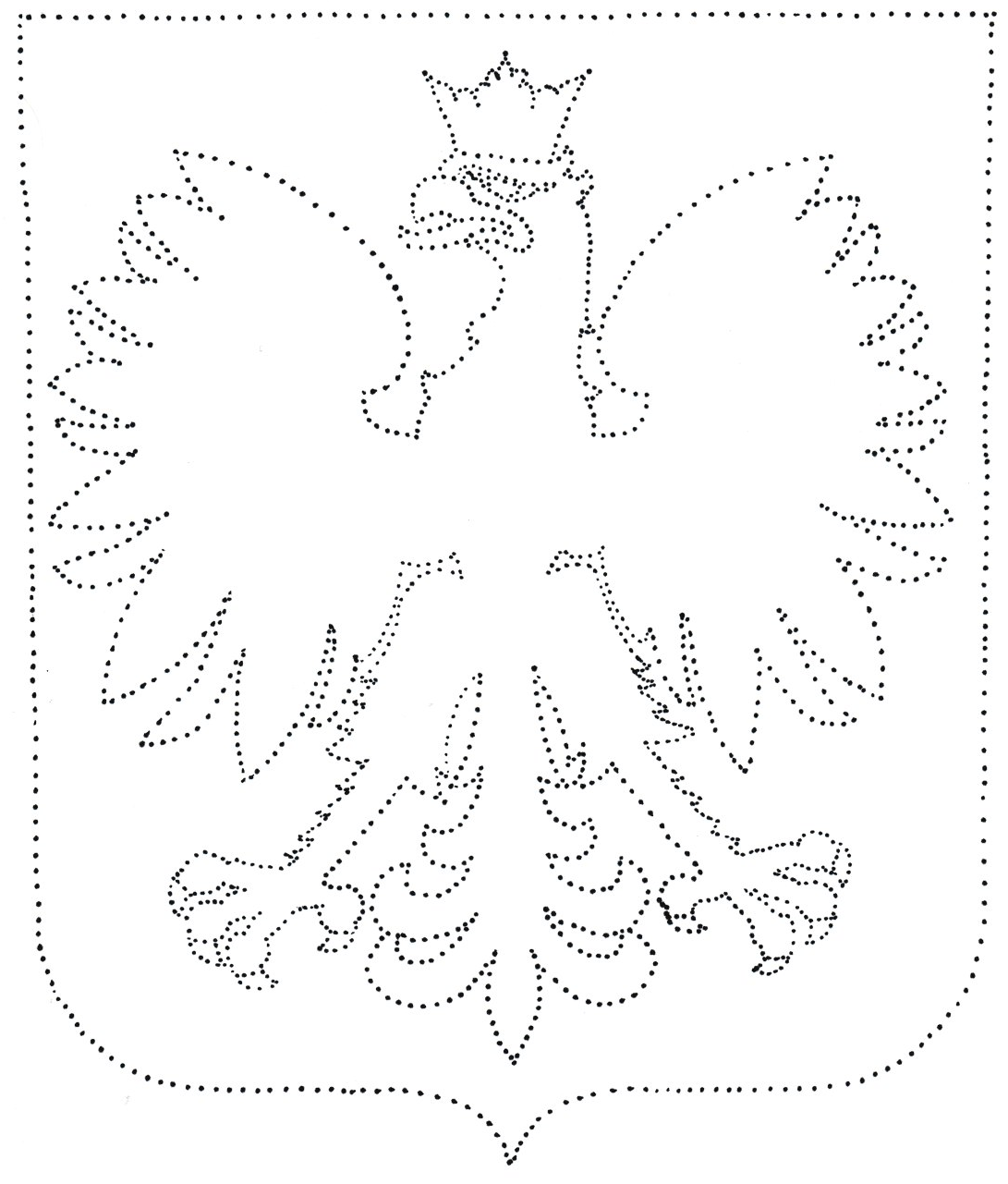 